Tyto všeobecné obchodní podmínky dále jen (VOP) tvoří nedílnou součást smlouvy o úvěru (dále jen „smlouva o úvěru“). VOP jsou závazné pro úpravu vztahů ze smlouvy o úvěru mezi úvěrujícím SG Equipment Finance Czech Republic s.r.o., IČO 61061344 (dále jen „poskytovatel financování“) a příjemcem financování, jímž se rozumí úvěrovaný dle ust. § 2395 a násl. zákona č. 89/2012 Sb., občanský zákoník, ve znění pozdějších předpisů (dále jen „občanský zákoník“).  Vztah mezi poskytovatelem financování a příjemcem financování se řídí ustanoveními smlouvy o úvěru a VOP. V ostatních případech, smlouvou o úvěru, dodatky ke smlouvě o úvěru či VOP neupravených, platí obecně závazné právní předpisy. Čerpání úvěru  1.1 Úvěr se poskytuje na dobu splácení sjednanou ve smlouvě o úvěru, která počíná běžet okamžikem poskytnutí úvěru dle příslušné smlouvy o úvěru. 1.2 Příjemce financování je povinen před čerpáním úvěru předložit poskytovateli financování podklady vztahující se ke smlouvě o úvěru. Způsob čerpání je uveden ve smlouvě o úvěru. Příjemce financování potvrdí příslušným dokladem podepsaným příjemcem financování a dodavatelem o předání předmětu financování, že předmět financování převzal. 1.3 Nedohodnou-li se poskytovatel financování a příjemce financování jinak, v případech čerpání úvěru na účet dodavatele předmětu financování a v případech čerpání úvěru na účet příjemce financování, kdy příjemce financování dosud neuhradil kupní cenu/cenu díla předmětu financování, je poskytnutí úvěru dále vázáno na podmínku, že příjemce financování popř. dodavatel před čerpáním úvěru nebo příslušné dílčí tranše průkazně potvrdí, že příjemce financování s výjimkou částky rovnající se výši úvěru či příslušné dílčí tranše uhradil dodavateli všechny dluhy vyplývající z příslušné smlouvy s dodavatelem.  1.4 Poskytovatel financování se zavazuje poskytnout úvěr poté, co budou splněny všechny podmínky uvedené ve smlouvě o úvěru a v článku 1 odst. 1.2 a 1.3 VOP; je-li dodavatelů dle smlouvy o úvěru v daném případě více, musí být uvedené podmínky splněny ve vztahu ke všem jednotlivým dodavatelům. Má-li být úvěr poskytnut v dílčích platbách na účty více jednotlivých dodavatelů, budou všechny dílčí platby poskytnuty ve stejný okamžik, tj. ve stejný den, nedohodnou-li se strany jinak.  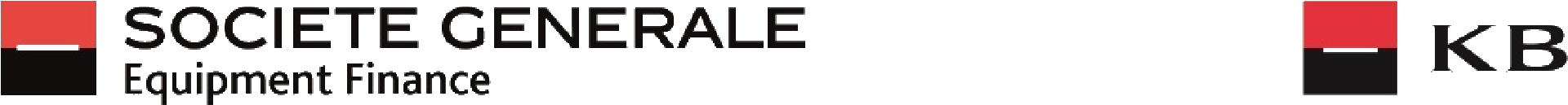 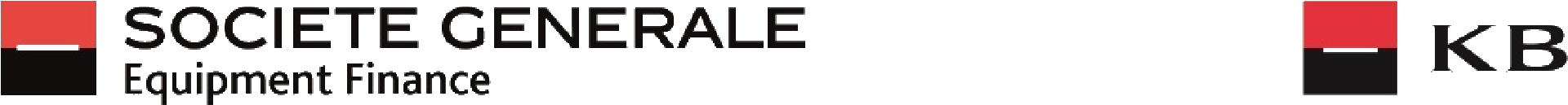 1.5 Čerpáním, resp. poskytnutím úvěru podle smlouvy o úvěru se rozumí odepsání celkové částky skutečně čerpaného úvěru z účtu poskytovatele financování. Tímto okamžikem dochází k poskytnutí úvěru a tento okamžik je rovněž rozhodný pro přechod nebezpečí ztráty finančních prostředků představujících úvěr na příjemce financování. Je-li sjednáno čerpání v tranších, rozumí se poskytnutím tranše úvěru její odepsání z účtu poskytovatele financování. Okamžik poskytnutí tranše je rovněž rozhodný pro přechod nebezpečí ztráty finančních prostředků představujících poskytnutou tranši na příjemce financování.  1.6 Je-li sjednáno postupné čerpání, příjemce financování je povinen uhradit poskytovateli financování náklady (úroky) spojené s poskytnutím tranší čerpaných přede dnem čerpání poslední tranše za období ode dne jejich odepsání z účtu poskytovatele financování do dne poskytnutí poslední tranše úvěru. Tyto náklady (úroky) budou splatné na základě jednotlivých faktur / daňových dokladů poskytovatele financování vystavených na příjemce financování. Faktury / daňové doklady budou poskytovatelem financování vystavovány k poslednímu dni kalendářního čtvrtletí.  Příjemce financování se zavazuje uhradit poskytovatelem financování fakturované částky řádně a včas dle termínů jejich splatnosti. 1.7 Příjemce financování volí na základě svých preferencí v souladu se smlouvou o úvěru a VOP měnu splátek vyplývajících ze smlouvy o úvěru. Jestliže bude příjemce financování čerpat úvěr dle smlouvy o úvěru v jiné měně, než je měna, v níž je vypláceno, či pokud je měnou splátek ze smlouvy o úvěru jiná měna než zákonná měna České republiky, příjemce financování prohlašuje, že si je vědom případných kursových rizik spojených s jeho rozhodnutím ohledně volby měny a tato rizika akceptuje. Poskytovatel financování není odpovědný za případné negativní dopady z nepříznivého vývoje devizového kurzu. V případech uvedených v tomto odstavci 1.7 bude konečná výše úvěru stanovena přepočtem devizovým kurzem uvedeným v předpisu splátek, který se považuje za kurs sjednaný mezi poskytovatelem financování a příjemcem financování. Přesnou výši úvěru stanoví poskytovatel financování následně po čerpání finančních prostředků příjemcem financování v předpisu splátek, který bude tvořit nedílnou součást smlouvy o úvěru. / 18 	VOP platné od 09.10.2022 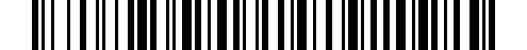 017/1000326186/20221009 FCZ01B3F82 Poskytovatel financování je oprávněn odepřít jakékoli plnění dle smlouvy o úvěru, případně i odstoupit od smlouvy, nesplní-li příjemce financování jakožto povinná osoba (dle zákona č. 340/2015 Sb., o registru smluv, v účinném znění) před čerpáním úvěru, nejpozději však jeden den před uplynutím zákonné lhůty podle § 5 odst. 2 zákona č. 340/2015 Sb., o registru smluv, povinnost zveřejnit smlouvu o úvěru včetně jejích součástí a související dokumentace (se znečitelněnými citlivými osobními údaji a podpisy účastníků) v registru smluv (tj. zejména smlouva o úvěru, VOP, kupní smlouva, smlouva o dílo či jiný obdobný dokument, dohoda ke kupní smlouvě/smlouvě o dílo a smlouvě o úvěru, předávací protokol, dodatky ke smlouvě o úvěru, zajišťovací dokumentace, dokumenty k pojištění apod.) a nezajistí-li, aby poskytovatel financování obdržel potvrzení o uveřejnění shora uvedené dokumentace v registru smluv zasílané správcem registru smluv. Povinnost příjemce financování zveřejnit v zákonné lhůtě v registru smluv příslušné dokumenty a zajistit poskytovateli financování obdržení potvrzení o uveřejnění takového dokumentu v registru smluv se rovněž vztahuje na veškeré související dokumenty uzavřené po podpisu smlouvy o úvěru. Příjemce financování sám si vybírá předmět financování, dodavatele předmětu financování a sjednává s dodavatelem výši a měnu kupní ceny, dodací, platební a ostatní podmínky koupě předmětu financování bez spoluúčasti poskytovatele financování, poskytovatel financování tedy neodpovídá za dodací schopnosti či ochotu dodavatele předmět financování dodat. Poskytovatel financování zároveň příjemci financování neodpovídá za parametry předmětu financování a jeho vlastnosti, ani za údaje obsažené v dokumentaci týkající se předmětu financování.  Pojištění 2.1 Je-li pro předmět financování stanoveno povinné zákonné pojištění, například pojištění odpovědnosti za škodu způsobenou provozem vozidla/zařízení (dále jen „povinné zákonné pojištění“), sjedná toto pojištění smluvní strana uvedená ve smlouvě o úvěru. 2.1.1 V případě, že povinné zákonné pojištění (pojištění odpovědnosti za škodu způsobenou provozem vozidla/zařízení) sjednává poskytovatel financování, uzavře pojistnou smlouvu (na základě rámcové pojistné smlouvy s pojistitelem, podmínky pojištění vycházejí z příslušné rámcové smlouvy s pojistitelem, další smluvní dokumentace a pojistných podmínek pojistitele) na náklady příjemce financování. Pojistné na povinné zákonné pojištění bude hrazeno příjemcem financování buď na základě faktur/daňových dokladů vystavovaných poskytovatelem financování nebo v rámci splátek úvěru uvedených v konečném předpisu splátek, a to na základě volby poskytovatele financování.  Po zániku zákonného pojištění odpovědnosti sjednaného poskytovatelem financování je příjemce financování povinen bez zbytečného odkladu odevzdat poskytovateli financování doklad o pojištění a zelenou kartu k předmětu financování. Poskytovatel úvěru si vyhrazuje právo v průběhu smlouvy o úvěru měnit pojistitele, příjemce financování pak bude informován poskytovatelem financování o rozsahu pojistného krytí a výši pojistného. 2.1.2 V případě, že povinné zákonné pojištění týkající se předmětu financování sjednává příjemce financování, musí být pojištění sjednáno nejpozději v den fyzického převzetí předmětu financování na nejvyšší možnou ochranu a rozsah pojistného krytí po celou dobu trvání závazku ze smlouvy o úvěru.  2.2 Pojištění předmětu financování proti všem rizikům a nebezpečím v daném oboru obvyklým v závislosti na předmětu financování, zejména havarijní pojištění, popř. pojištění strojů (dále jen „škodní pojištění“) sjedná smluvní strana uvedená ve smlouvě o úvěru. 2.2.1 V případě, že škodní pojištění sjednává poskytovatel financování, sjedná pojistnou smlouvu (na základě rámcové pojistné smlouvy s pojistitelem, podmínky pojištění vycházejí z příslušné rámcové smlouvy s pojistitelem, další smluvní dokumentace a pojistných podmínek pojistitele) na náklady příjemce financování na základě příjemcem financování potvrzeného Potvrzení o zařazení do rámcové pojistné smlouvy s vybraným pojistitelem za podmínek stanovených tímto Potvrzením o zařazení do rámcové pojistné smlouvy včetně jeho příloh, a to s dobou pojištění až do dne předpokládaného ukončení závazku ze smlouvy o úvěru, nedohodnou-li se strany jinak. Po celé toto období se příjemce financování zavazuje ponechat předmět financování pojištěný v rámci této smlouvy. Splátky škodního pojištění budou hrazeny příjemcem financování vedle splátek úvěru uvedených v konečném předpisu splátek.  Příjemce financování bere na vědomí, že pojistitel je oprávněn vypovědět pojistnou smlouvu do dvou měsíců od jejího vzniku, dále pak po vzniku pojistné události, jakož i v okamžiku prolongace příslušné rámcové pojistné smlouvy. Poskytovatel financování neodpovídá za případné škody vzniklé na základě těchto skutečností. Poskytovatel financování si vyhrazuje právo v průběhu smlouvy o úvěru měnit pojistitele, příjemce financování pak bude informován poskytovatelem financování o rozsahu pojistného krytí a výši pojistné sazby. 2.2.2 V případě, že škodní pojištění sjednává příjemce financování, je příjemce financování povinen předem odsouhlasit s poskytovatelem financování výběr renomovaného pojistitele, rozsah pojistného krytí a výši spoluúčasti. K okamžiku přechodu nebezpečí škody na předmětu financování na příjemce financování, nejpozději však v den fyzického převzetí předmětu financování, je příjemce financování povinen uzavřít pojistnou smlouvu, ve které bude sjednáno škodní pojištění dle parametrů schválených poskytovatelem financování (tj. ve které bude sjednáno pojištění proti všem rizikům v daném oboru obvyklým v závislosti na předmětu financování, jako např. havarijní pojištění, pojištění strojů, pojištění přepravy ADR, pojištění elektroniky apod.) a s dobou trvání pojištění do ukončení doby splácení dle smlouvy o úvěru. Pojistné plnění musí být vinkulováno ve prospěch poskytovatele financování. Potvrzení o vinkulaci je příjemce financování povinen předložit poskytovateli financování nejpozději do 14 dnů ode dne čerpání úvěru. Příjemce financování je povinen pojistit předmět financování na novou hodnotu. Pojištění předmětu financování na časovou hodnotu, která odpovídá aktuální ceně předmětu financování, je příjemce financování povinen předem písemně odsouhlasit s poskytovatelem financování. Dojde-li k jakékoli škodní události na předmětu financování, která nebude vzhledem k pojištění předmětu financování na časovou hodnotu plně kryta plněním pojistitele, je příjemce financování povinen poskytovatele financování o této skutečnosti neprodleně informovat. Škodu, která nebude hrazena pojistitelem, nese v plné výši příjemce financování.  2.3 Je-li příjemce financování povinen sjednat pojištění předmětu financování, je povinen kdykoliv během trvání uvedené doby splácení na základě vyzvání poskytovatele financování předložit kopii pojistné smlouvy a průkazné potvrzení o tom, že pojistné krytí předmětu financování trvá. Pokud tak ve lhůtě stanovené poskytovatelem financování neučiní, je poskytovatel financování oprávněn pojistit předmět financování na náklady příjemce financování, pojistné dle své volby vyfakturovat (vyúčtovat) příjemci financování, popřípadě pojistné zahrnout do splátek dle smlouvy o úvěru a upravit příslušný doklad, případně vypovědět smlouvu o úvěru. Tato práva si poskytovatel financování vyhrazuje i během trvání závazku ze smlouvy o úvěru, pokud příjemce financování pojistnou smlouvu změní či ukončí bez předchozího písemného souhlasu poskytovatele financování. Pojistit předmět financování v menším rozsahu nebo s nižší pojistnou ochranou smí příjemce financování jen tehdy, je-li to s poskytovatelem financování písemně sjednáno. Regresní nároky, resp. nároky na náhradu újmy třetích osob vzniklé z nepojištění nebo podpojištění, stejně jako případné regresní nároky plynoucí z neuhrazeného pojistného (například z nesplnění povinnosti platit příspěvek do garančního fondu České kanceláře pojistitelů u pojištění odpovědnosti za škodu způsobenou provozem vozidla) jdou k tíži příjemce financování. Bylo-li sjednáno pojištění předmětu financování poskytovatelem financování z důvodu nepředložení důkazu o sjednaném pojištění ze strany příjemce financování, je příjemce financování povinen zaplacené pojistné poskytovateli financování uhradit na základě předloženého vyúčtování, a to do 14 dnů od doručení tohoto vyúčtování příjemci financování. 2.4 Pro případ, že by příjemce financování uzavřel po dobu trvání závazku ze smlouvy o úvěru pojistnou smlouvu s jiným pojistitelem týkající se pojištění předmětu financování, které bylo sjednáno poskytovatelem financování, zavazuje se příjemce financování nadále hradit poskytovateli financování náklady vzniklé z pojištění předmětu financování ze strany poskytovatele financování. 2.5 Předmět financování bude pojištěn s pojistným krytím omezeným na územní platnost/místo pojištění. Příjemce financování prohlašuje, že si je vědom rizika případného odmítnutí pojistného plnění ze strany pojišťovny u takové pojistné události, kdy se příslušný předmět financování bude nacházet mimo sjednané území/místo. Příjemce financování bez výhrad přebírá veškerá rizika spojená s případným vyvezením či přemístěním předmětu financování mimo toto sjednané území /místo.  2.6 Pojistné plnění hrazené z pojištění bude vyplaceno ve prospěch poskytovatele financování a bude po úplném pokrytí vlastních škod poskytovatele financování použito na úhradu dluhů příjemce financování vůči poskytovateli financování, a to až do výše dlužné částky ze smlouvy o úvěru. Zbylé finanční prostředky budou použity ve prospěch příjemce financování na úhradu jiných splatných dluhů příjemce financování z jiných smluv, dohod a jiných ujednání mezi příjemcem financování a poskytovatelem financování a případný zůstatek bude příjemci financování vyplacen. Příjemce financování dále souhlasí s tím, aby si poskytovatel financování dle svého uvážení případnou zbývající část pojistného plnění ponechal a následně ji použil na úhradu budoucích dluhů příjemce financování, v rozsahu odpovídajícím svou výší maximálně třem splátkám, vyplývajících ze smlouvy o úvěru anebo z jiných dohod, smluv a ujednání uzavřených s poskytovatelem financování anebo případné přebytky v plném rozsahu či částečně příjemci financování vyplatil. 2.7 V případě, že dojde ke ztrátě či odcizení předmětu financování, nebo nastane takové poškození předmětu financování, které bude pojišťovnou definováno, resp. poskytovatelem financování posouzeno jako totální škoda/totální poškození/zánik předmětu financování či je předmět financování deklarován jako dále nepoužitelný, je poskytovatel financování oprávněn závazek ze smlouvy o úvěru vypovědět nebo prohlásit dosud nesplacenou část úvěru ze smlouvy o úvěru předčasně splatnou (v souladu s článkem 7 odst. 7.1 VOP) a požadovat na příjemci financování splnění jeho platebních povinností dle článku 7 VOP. Na úhradu těchto pohledávek poskytovatele financování bude použito případné plnění pojišťovny z pojistné události. Dlužná částka bude příjemci financování vyúčtována. Nebude-li částka připsána na účet poskytovatele financování do 14 dnů od její splatnosti, je příjemce financování povinen uhradit poskytovateli financování smluvní pokutu ve výši 4% p.a. nad příslušnou diskontní sazbu ČNB od začátku prodlení až do úplného zaplacení dlužné částky. Nárok poskytovatele financování na náhradu škody tímto není dotčen. Poskytovatel financování je oprávněn vyúčtovat příjemci financování poplatek za mimořádné vypořádání smlouvy o úvěru z důvodu totální škody dle aktuálního sazebníku. 2.8 V případě, že poškození předmětu financování nebude pojišťovnou definováno, resp. poskytovatelem financování posouzeno jako totální škoda/totální poškození/zánik je příjemce financování povinen nechat předmět financování opravit autorizovaným servisním střediskem během přiměřené lhůty od vzniku události a uvést jej do technicky bezvadného stavu. O tomto musí být poskytovatel financování neprodleně informován. Případný rozdíl mezi pojistným plněním a skutečnou vyčíslenou škodou nese příjemce financování. 2.9 Příjemce financování je oprávněn v průběhu smluvního vztahu založeného smlouvou o úvěru měnit pojistitele pouze s předchozím písemným souhlasem poskytovatele financování. 2.10 Příjemce financování zmocňuje tímto poskytovatele financování ve věci kontaktování pojistitele za účelem získávání informací o stavu a změnách veškerých pojistných smluv týkajících se předmětu financování, výplatách pojistného plnění, platbách pojistného a pojistných událostech. Poskytovatel financování je oprávněn dále zmocnit ve stejném rozsahu pojišťovacího zprostředkovatele. Konstrukce úrokové sazby 3.1 Příjemce financování je povinen od zahájení čerpání úvěru hradit úroky z vyčerpané a dosud nesplacené částky úvěru ve výši, měně a termínech splatnosti sjednaných ve smlouvě o úvěru. Skutečná výše celkové úrokové sazby smlouvy o úvěru se stanovuje v okamžiku čerpání úvěru a vychází z podmínek smlouvy o úvěru a z aktuální situace na mezibankovním trhu.  3.2 	Při výpočtu denního nárůstu úroků se používá úročení s 30 dny v měsíci a 360 dny v roce. Úrok k úvěru se připisuje vždy k termínu splatnosti následující splátky. 3.3 Poskytovatel financování a příjemce financování si ujednali vyloučení aplikace § 1805 odst. 2 občanského zákoníku na smlouvu o úvěru, tedy si dohodli, že poskytovatel financování je oprávněn požadovat další úroky, včetně úroků z prodlení, v souladu se smlouvou o úvěru, přestože tyto úroky budou činit tolik nebo více než jistina dle smlouvy o úvěru. Splácení úvěru 4.1 Příjemce financování je povinen splatit úvěr a úrok postupně ve stanovených termínech a výši. Předběžná výše splátek a termíny splatnosti jsou uvedeny ve smlouvě o úvěru. Výše konečné splátky i termíny splatností jednotlivých splátek, bude stanovena po čerpání úvěru v souladu s článkem 3 těchto VOP v konečném předpisu splátek, který bude zaslán příjemci financování a stane se tak nedílnou součástí smlouvy o úvěru. Příjemce financování je povinen hradit splátky řádně a včas, pod variabilním symbolem uvedeným v konečném předpisu splátek. V případě nesprávně provedené platby je poskytovatel financování oprávněn vyúčtovat poplatek dle aktuálního sazebníku poskytovatele financování.  4.1.1 Žádá-li příjemce financování o poskytnutí dotace z dotačního programu označeného ve smlouvě o úvěru (v části „SPLÁTKY A OSTATNÍ PARAMETRY SMLOUVY O ÚVĚRU“, kde je uvedena též předpokládaná výše dotace a předpokládané datum obdržení dotace), zavazuje se příjemce financování do pěti pracovních dnů po obdržení rozhodnutí k žádosti o dotaci od příslušného subjektu doručit poskytovateli financování písemné sdělení, v němž poskytovateli financování sdělí, zda mu byla či nebyla schválena žádost o poskytnutí dotace a v němž specifikuje smlouvu o úvěru. Dále je příjemce financování povinen zaslat poskytovateli financování kopii předmětného rozhodnutí. Byla-li jeho žádost o dotaci vyřízena kladně, doloží výši poskytnuté dotace a datum očekávaného připsání dotace na jeho účet.  V případě, že příjemci financování bude poskytnuta výše uvedená dotace (bez ohledu na její skutečnou výši), zavazuje se příjemce financování uhradit poskytovateli financování mimořádnou splátku jistiny úvěru ve výši celé dotace (není-li poskytovatelem financování vyžadována jiná částka) poskytnuté na předmět financování dle smlouvy o úvěru nejpozději do deseti kalendářních dnů od připsání uvedené dotace na bankovní účet příjemce financování; desetidenní lhůtu k úhradě uvedenou v této větě je příjemce financování povinen dodržet bez ohledu na splatnost mimořádné splátky (pokud je tato stanovena v předpisu splátek), přičemž datum splatnosti mimořádné splátky dle předpisu splátek představuje nejzazší časový rámec pro splnění povinnosti uhradit mimořádnou splátku, jak je uvedeno shora. Tato splátka úvěru se považuje za uhrazenou jejím připsáním na účet poskytovatele financování. Po úhradě této mimořádné splátky úvěru poskytovatel financování stanoví novou výši splátek úvěru a vyhotoví nový konečný předpis splátek, který zašle příjemci financování. Poskytovatel financování přepočte splátky od nejbližší řádné splátky následující po úhradě mimořádné splátky úvěru; nový předpis splátek bude zohledňovat úhradu mimořádné splátky a skutečný úrok vztahující se k druhé části úvěru dle smlouvy o úvěru, který poskytovateli financování náleží dle ujednání této smlouvy o úvěru (zejm. dle sjednaného druhu financování). Poskytovateli financování náleží úrok za celý měsíc, v němž došlo k úhradě mimořádné splátky, s čímž příjemce financování výslovně souhlasí. V případě, že příjemci financování nebude schválena žádost o poskytnutí dotace, může poskytovatel financování stanovit po obdržení vyjádření k žádosti o dotaci novou výši splátek úvěru a vyhotovit nový konečný předpis splátek, který zašle příjemci financování. V případě, že příjemce financování řádně a včas neuhradí poskytovateli financování celou poskytnutou částku dotace (ve výši mimořádné splátky) v souladu s tímto odstavcem 4.1.1 a/nebo nedoručí poskytovateli financování ve stanovené lhůtě písemné sdělení o poskytnutí dotace a/nebo nedoloží její výši v souladu s tímto odstavcem 4.1.1 výše, je poskytovatel financování oprávněn po příjemci financování požadovat smluvní pokutu ve výši 100 000,- CZK za každé takové jednotlivé porušení a vedle smluvní pokuty též případnou náhradu újmy (vč. škody a ušlého zisku) v plném rozsahu, která tímto a/nebo v souvislosti s tím poskytovateli financování vznikla. Příjemce financování se zavazuje, že nepodá návrh soudu na snížení smluvní pokuty. 4.2 Smluvní strany souhlasí s tím, že mohou být sjednány různé typy úrokové sazby pro jednotlivé části úvěru poskytovaného dle smlouvy o úvěru. V případě sjednání variabilní úrokové sazby je úroková sazba poskytovatelem financování pravidelně aktualizována v závislosti na periodě platnosti použité referenční úrokové sazby (PRIBOR pro smlouvu o úvěru uzavřenou v CZK a EURIBOR pro smlouvu o úvěru uzavřenou v EUR) na základě jejího aktuálního vývoje. Perioda platnosti referenční úrokové sazby je uvedena ve smlouvě o úvěru a představuje jednu z veličin relevantních pro výpočet příslušné úrokové sazby. V případě sjednání variabilní úrokové sazby jednotně pro celý úvěr (tzn. pro všechny jeho části) poskytovaný dle smlouvy o úvěru bude poskytovatel financování informovat příjemce financování minimálně jedenkrát ročně, a to vždy na počátku každého kalendářního roku, respektive vždy před splatností poslední splátky úvěru, o vlivu změny referenční úrokové sazby na výši budoucích splátek zasláním aktualizovaného předpisu splátek, který nahrazuje původní předpis splátek a tím se stává platným účetním dokladem. Poskytovatel financování a příjemce financování se dohodli, že v případě, kdy vyhlášená referenční úroková sazba (PRIBOR nebo EURIBOR) bude nižší než nula, nahradí se vyhlášená hodnota referenční úrokové sazby pro účely výpočtu celkové úrokové sazby relevantní pro smlouvu o úvěru hodnotou nula (0). Poskytovatel financování si vyhrazuje právo na odpovídající úpravu výše splátek, jestliže dojde ke změně úrokových sazeb na peněžním a kapitálovém trhu či změně ostatních podmínek na mezibankovním trhu po uplynutí pevně dohodnutého období, po které je úroková sazba smlouvy o úvěru fixovaná a které je uvedeno ve smlouvě o úvěru. Nebude-li již referenční úroková sazba sjednaná ve smlouvě o úvěru existovat, anebo pokud příslušný orgán veřejné moci oznámí, že referenční úroková sazba přestala být pro podkladový trh reprezentativní, pak se poskytovatel financování a příjemce financování dohodli, že bude jako základ pro výpočet úpravy použit nástupnický indikátor, a to buď ode dne, kdy referenční úroková sazba přestala existovat, anebo ode dne, kdy příslušný orgán veřejné moci oznámil, že přestala anebo přestane být reprezentativní. Takovým nástupnickým indikátorem bude referenční sazba doporučovaná příslušným orgánem veřejné moci, centrální bankou nebo jiným úřadem; nebude-li takovéhoto doporučení, bude jím sazba běžně užívaná na trhu. Poskytovatel financování upraví nástupnický indikátor vhodným způsobem tak, aby byla pokud možno udržena úroveň hodnoty smlouvy o úvěru a bylo vyloučeno, že v důsledku změny referenční sazby dojde k ekonomickému znevýhodnění některé ze stran, vezme přitom v úvahu doporučení vydaná příslušným orgánem veřejné moci, centrální bankou nebo jiným úřadem; nebude-li takovéhoto doporučení, provede poskytovatel financování úpravu v souladu s obvyklými tržními standardy, ne však tehdy, pokud takové standardy znamenají pro poskytovatele financování neúměrnou administrativní zátěž či pokud je poskytovatel financování odmítne z jiných opodstatněných důvodů. V případě sjednání úrokové sazby fixované na delší období pro celou částku úvěru nebo alespoň pro část úvěru dle smlouvy o úvěru je poskytovatel financování oprávněn provést odpovídající úpravu splátek, resp. jejich příslušné části, dojde-li ke změně referenční úrokové sazby uvedené v nabídce financování, popř. vždy dojde-li ke změně výše příslušné referenční úrokové sazby smlouvy o úvěru či změně ostatních podmínek na mezibankovním trhu v době mezi uzavřením smlouvy o úvěru a odepsáním celkové skutečně čerpané částky úvěru z účtu poskytovatele financování.  4.3 Úhrada úroků bude prováděna s úhradou splátky úvěru ve formě anuitních splátek, není-li ve smlouvě o úvěru nebo v předpisu splátek stanoveno jinak. Platební povinnosti příjemce financování ze smlouvy o úvěru jsou splněny vrácením poskytnutého úvěru a úhradou úroků, resp. jejich připsáním na účet poskytovatele financování uvedený ve smlouvě o úvěru v termínu splatnosti podle předpisu splátek a zaplacením veškerých dluhů vyplývajících ze smlouvy o úvěru. Nebezpečí ztráty příslušné platby nese příjemce financování až do připsání odpovídající finanční částky na účet poskytovatele financování uvedený ve smlouvě o úvěru.  4.4 Příjemce financování není oprávněn k započtení jakýchkoli případných pohledávek na zaplacení peněžitého dluhu vůči poskytovateli financování oproti pohledávce poskytovatele financování vůči příjemci financování na zaplacení splátek úvěru nebo jiných plateb dle smlouvy o úvěru. 4.5 Veškeré daně, poplatky a odvody spojené se smlouvou o úvěru, které již vznikly nebo vzniknou v budoucnu, a které souvisí s využitím smlouvy o úvěru, nese příjemce financování. 4.6 Případnými námitkami a výhradami z kupní či jiné smlouvy mezi příjemcem financování jako kupujícím a dodavatelem jako prodávajícím nejsou dotčeny povinnosti příjemce financování vůči poskytovateli financování. Příjemce financování je povinen ke splácení úvěru a plnění povinností ze smlouvy o úvěru i tehdy, když předmět financování není funkční nebo probíhá reklamační řízení, nebo když předmět financování neobdržel podle příslušné smlouvy s dodavatelem. 4.7 Příjemce financování je oprávněn vrátit poskytovateli financování peněžní prostředky představující úvěr poskytnutý dle smlouvy o úvěru před smluvenou dobou (tzn. předčasně splatit úvěr). Poskytovatel financování a příjemce financování sjednali, že v takovém případě je příjemce financování povinen poskytovateli financování splatit vedle celé výše nesplaceného úvěru též úrok do data předčasného splacení úvěru a dále částku odpovídající svou výší úroku, který by jinak poskytovateli financování náležel za časové období od data předčasného splacení úvěru do data splatnosti poslední splátky úvěru v souladu s předpisem splátek platným v den předcházející dni, kdy došlo k předčasnému splacení úvěru. Tímto ujednáním nejsou nikterak dotčena ustanovení článku 8. těchto VOP. Prodlení 5.1 Příjemce financování je v prodlení se splácením úvěru a úhradou úroků, pokud není kterákoli splátka dle smlouvy o úvěru v plné výši řádně a včas dle předpisu splátek připsána na účet poskytovatele financování.  5.2 Ocitne-li se příjemce financování v prodlení s úhradou kterékoli splátky dle smlouvy o úvěru nebo se splněním jakýchkoliv jiných platebních povinností (zejména zaplacení pojistného) nebo jejich části včetně příslušenství, a to bez ohledu na důvody prodlení, je příjemce financování povinen uhradit poskytovateli financování úroky z prodlení ve výši 0,05% z dlužné částky denně, přičemž poskytovatel financování a příjemce financování si sjednávají, že úrok z prodlení ve výši 0,05% bude ve smyslu § 1806 občanského zákoníku narůstat i na dlužných částkách úroku. Dále je poskytovatel financování v takovém případě oprávněn požadovat smluvní pokutu ve výši 750,- CZK za každý jednotlivý případ prodlení, která je splatná ve lhůtě uvedené na příslušné faktuře/daňovém dokladu vystaveném poskytovatelem financování na příjemce financování. 5.3 Prodlení příjemce financování s úhradou jakékoli splátky úvěru a/nebo úroků delší než 10 kalendářních dnů je považováno za podstatné porušení smlouvy o úvěru. Mimo jiné má pak poskytovatel financování právo na realizaci zajištění dle zajišťovací smlouvy uzavřené v souladu s článkem 6 odst. 6.1 těchto VOP. 5.4 V případě prodlení příjemce financování s plněním nepeněžitých povinností podle smlouvy o úvěru (zejména, nikoli však výlučně, přistavení předmětu financování v souladu s výzvou poskytovatele financování, předání originálů dokumentů, vrácení originálů dokumentů po jejich zapůjčení) je příjemce financování povinen zaplatit poskytovateli financování smluvní pokutu ve výši 5.000,- CZK za každé jednotlivé porušení, a to ve lhůtě uvedené na příslušné faktuře/daňovém dokladu vystaveném poskytovatelem financování na příjemce financování. 5.5 V případě prodlení příjemce financování s plněním povinností podle smlouvy o úvěru může poskytovatel financování využít služby inkasní a vymáhací agentury. Veškeré náklady s tímto spojené budou přeúčtovány k tíži příjemci financování a příjemce financování se je zavazuje uhradit dle splatnosti uvedené na příslušné faktuře/daňovém dokladu vystaveném poskytovatelem financování na příjemce financování. Zajištění úvěru 6.1 Je-li vyžadováno ve smlouvě o úvěru k zajištění práv a povinností vyplývajících ze smlouvy o úvěru, uzavřou smluvní strany: 6.1.1 Smlouvu o zajišťovacím převodu vlastnického práva k předmětu financování dle smlouvy o úvěru, kterou příjemce financování převede vlastnické právo k předmětu financování na poskytovatele financování. Tuto smlouvu o zajišťovacím převodu vlastnického práva je příjemce financování povinen s poskytovatelem financování uzavřít nejpozději v den, kdy se stane vlastníkem předmětu financování. Poskytovatel financování a příjemce financování se dohodli, že předmět financování bude i nadále v užívání příjemce financování; v této souvislosti se zároveň ujednává, že užívání předmětu financování příjemcem financování se děje na základě výpůjčky.  nebo 6.1.2 Zástavní smlouvu ohledně předmětu financování, kterou příjemce financování zřídí zástavní právo k předmětu financování dle smlouvy o úvěru ve prospěch poskytovatele financování s následným vkladem do Rejstříku zástav. Tuto zástavní smlouvu je příjemce financování povinen s poskytovatelem financování uzavřít ihned, jakmile se stane vlastníkem předmětu financování, není-li mezi poskytovatelem financování a příjemcem financování výslovně ujednáno jinak. Poskytovatel financování a příjemce financování se dohodli, že předmět bude i nadále v užívání příjemce financování.  6.1.3 Jestliže nedojde k uzavření příslušné smlouvy podle pododstavců 6.1.1 a/nebo 6.1.2 tohoto článku a/nebo zajišťovací instrument zřízený na základě příslušné smlouvy nenabude plné účinnosti (resp. nevznikne) dle dohody poskytovatele financování a příjemce financování, je příjemce financování povinen zaplatit poskytovateli financování smluvní pokutu ve výši 25 % z pořizovací ceny předmětu financování ve lhůtě uvedené na příslušné faktuře/daňovém dokladu vystaveném poskytovatelem financování na příjemce financování. 6.1.4 Je-li vyžadováno ve smlouvě o úvěru, zavazuje se příjemce financování, že nejpozději přede dnem čerpání úvěru uzavře s poskytovatelem financování smlouvu o zajišťovacím převodu vlastnického práva k movité věci uvedené ve smlouvě o úvěru (odlišné od předmětu financování), a to za účelem zajištění veškerých dluhů příjemce financování vyplývajících ze závazku ze smlouvy o úvěru a/nebo vzniklých v souvislosti se závazkem ze smlouvy o úvěru, včetně dluhů příjemce financování vyplývajících z předčasného ukončení závazku ze smlouvy o úvěru přede dnem čerpání úvěru. 6.1.5 Je-li vyžadováno ve smlouvě o úvěru, zavazuje se příjemce financování před čerpáním úvěru vystavit ve prospěch poskytovatele financování zajišťovací směnku, případně avalovanou osobami uvedenými ve smlouvě o úvěru (dále jen „směnka“) za účelem zajištění veškerých dluhů příjemce financování vyplývajících ze závazku ze smlouvy o úvěru a/nebo vzniklých v souvislosti se závazkem ze smlouvy o úvěru. Směnka bude mít podobu směnky vlastní vystavené příjemcem financování ve prospěch poskytovatele financování. Směnka bude znít na částku uvedenou ve smlouvě o úvěru a její splatnost bude určena ve smlouvě o úvěru.  Je-li ve smlouvě o úvěru vyžadováno uzavření smlouvy o zajišťovacím převodu vlastnického práva, je poskytovatel financování oprávněn uplatnit právo ze směnky pouze v případě, že příjemce financování neuzavře v souladu s článkem 6 odst. 6.1 pododstavec 6.1.1 a nebo 6.1.4 VOP smlouvu o zajišťovacím převodu vlastnického práva ve prospěch poskytovatele financování a/nebo taková smlouva o zajišťovacím převodu vlastnického práva nenabude účinnosti a/nebo do doby nabytí účinnosti smlouvy o zajišťovacím převodu vlastnického práva nebude příjemce financování řádně hradit splátky úvěru. Po nabytí účinnosti takové smlouvy o zajišťovacím převodu vlastnického práva k předmětu financování a doložení dokladu o převodu vlastnického práva na příjemce financování vystaveného dodavatelem je poskytovatel financování povinen bez odkladu vrátit originál směnky příjemci financování. Pokud příjemce financování směnku nepřevezme, je poskytovatel financování oprávněn ji znehodnotit či skartovat. Je-li ve smlouvě o úvěru vyžadováno uzavření zástavní smlouvy k předmětu financování, je poskytovatel financování oprávněn uplatnit právo ze směnky pouze v případě, že příjemce financování neuzavře v souladu se smlouvou o úvěru a článkem 6 odst. 6.1 pododstavce 6.1.2 VOP, zástavní smlouvu k předmětu financování ve prospěch poskytovatele financování a / nebo poskytovateli financování nebude doložen opis nebo výpis z Rejstříku zástav o zápisu zástavního práva poskytovatele financování k předmětu financování / nebo do předložení příslušného opisu nebo výpisu z Rejstříku zástav o zápisu zástavního práva poskytovatele financování k předmětu financování nebude příjemce financování řádně hradit splátky úvěru. Po uzavření takové zástavní smlouvy k předmětu financování a doložení zápisu zástavního práva poskytovatele financování k předmětu financování do Rejstříku zástav je poskytovatel financování povinen bez odkladu vrátit originál směnky příjemci financování. Pokud příjemce financování směnku nepřevezme, je poskytovatel financování oprávněn ji znehodnotit či skartovat. 6.1.6 Je-li vyžadováno ve smlouvě o úvěru, příjemce financování se zavazuje před čerpáním úvěru vystavit ve prospěch poskytovatele financování zajišťovací bianco směnku, případně avalovanou osobami uvedenými ve smlouvě o úvěru (dále jen „směnka“) za účelem zajištění veškerých dluhů příjemce financování vyplývajících ze závazku ze smlouvy o úvěru a/nebo vzniklých v souvislosti se závazkem ze smlouvy o úvěru. Směnka bude mít podobu směnky vlastní vystavené příjemcem financování ve prospěch poskytovatele financování. Splatnost směnky a částka bude vyplněna v souladu s dohodou o vyplňovacím právu směnečném/ směnečnou dohodou uzavřenou mezi příjemcem financování a poskytovatelem financování.  6.2 Případné neposkytnutí požadovaného zajišťovacího instrumentu dle článku 6 odst. 6.1, resp. skutečnost, že tento zajišťovací instrument nenabude plné účinnosti (resp. nevznikne) dle dohody poskytovatele financování a příjemce financování, je považováno za podstatné porušení smlouvy o úvěru a může být důvodem pro prohlášení předčasné splatnosti úvěru. Jestliže poskytnutí požadovaného zajišťovacího instrumentu podléhá schválení valné hromady příjemce financování, případně rozhodnutí jediného společníka/akcionáře v působnosti valné hromady, případně rozhodnutí členské schůze příjemce financování (dále jen „schválení VH“), je příjemce financování povinen takové schválení VH poskytovateli financování předložit ve lhůtě uvedené ve smlouvě o úvěru. V případě, že tato povinnost nastane před čerpáním některé z tranší, je poskytovatel financování oprávněn požadovat její splnění před výplatou dané tranše. Pokud příjemce financování schválení VH poskytovateli financování nepředloží ve sjednané lhůtě, je poskytovatel financování oprávněn zvýšit roční úrokovou sazbu o 5 procentních bodů nad sjednaný úrok a vystavit aktualizovaný předpis plateb. Dále je příjemce financování za porušení této povinnosti povinen zaplatit poskytovateli financování smluvní pokutu ve výši 5 % z výše úvěru ve lhůtě uvedené na faktuře/daňovém dokladu vystaveném poskytovatelem financování na příjemce financování. Příjemce financování s tímto souhlasí a zavazuje se splácet splátky úvěru a úrok dle aktualizovaného předpisu plateb. 6.3 Příjemce financování po dobu trvání zajišťovacího instrumentu podle tohoto článku opatří předmět financování nebo jiný předmět zajišťovacího instrumentu (společně dále též jen „předmět zajištění“) viditelnou a trvanlivou informací o tom, že předmět zajištění je předmětem zajišťovacího instrumentu podle tohoto článku zřízeného ve prospěch poskytovatele financování. 6.4 Příjemce financování je povinen umožnit kdykoliv poskytovateli financování a/nebo jím pověřené osobě provedení kontroly stavu předmětu zajištění a kontroly dodržování smluvních podmínek. Příjemce financování tímto zmocňuje poskytovatele financování a/nebo jím pověřenou osobu ke vstupu do jeho prostor a/nebo na jeho pozemky, zejména za účelem převzetí předmětu zajištění, jakož i jednáním spojeným s převzetím předmětu zajištění. Bude-li předmět zajištění umístěn na pozemcích či v prostorách třetí osoby, je příjemce financování na žádost poskytovatele financování povinen zajistit udělení plné moci o stejném rozsahu touto třetí osobou ve prospěch poskytovatele financování a/nebo jím pověřené osoby. Tato plná moc se vztahuje i na každé právní jednání s různými osobami a orgány státní správy a policie, které bude při prosazování práv a povinností ze smlouvy o úvěru, či po jejím předčasném ukončení zapotřebí. Poskytovatel financování je oprávněn požadovat takovou zvláštní, po formální stránce správnou, plnou moc již v okamžiku uzavření smlouvy o úvěru. Příjemce financování se zavazuje zajistit poskytovateli financování a/nebo jím pověřené osobě přístup k předmětu zajištění na vlastní náklady. Není-li možné zajistit přístup k předmětu zajištění jinak, zavazuje se příjemce financování provést na vlastní náklady nezbytné stavební úpravy nutné pro umožnění převzetí předmětu zajištění poskytovatelem financování a/nebo jím pověřenou osobou. Poruší-li příjemce financování tuto povinnost, je poskytovatel financování oprávněn provést nezbytné stavební úpravy na náklad příjemce financování sám. Ujednání tohoto odstavce o kontrole a umožnění přístupu k předmětu zajištění se použijí i ve vztahu k předmětu financování, není-li tento předmětem zajištění. Předčasná splatnost úvěru a předčasné ukončení závazku ze smlouvy o úvěru  7.1 Poskytovatel financování je oprávněn závazek ze smlouvy o úvěru vypovědět nebo prohlásit úvěr předčasně splatným z následujících důvodů: dojde-li ze strany příjemce financování k podstatnému porušení smlouvy o úvěru, přičemž za tyto případy jsou považovány situace uvedené v článku 7 odst. 7.3, dojde-li ke zničení, poškození či ztrátě předmětu financování nebo jiného předmětu zajištění, sníží-li se hodnota předmětu financování nebo jiného předmětu zajištění neodbornou péčí a zacházením, dojde-li ke změně ve vlastnické struktuře příjemce financování či převodu jeho podniku nebo dojde k výrazným negativním změnám v ekonomické situaci příjemce financování, bude adresa bydliště nebo sídla příjemce financování přesunuta do zahraničí, zánikem příjemce financování jako právnické osoby bez právního nástupce, smrtí příjemce financování – fyzické osoby, nebude-li postupováno dle čl. 9 odst. 9.5, pokud se stane plnění povinností poskytovatele financování dle smlouvy o úvěru nebo poskytování prostředků či úhrada plateb, případně poskytování služeb dle smlouvy o úvěru, protiprávním podle příslušného právního řádu nebo pokud se stane příjemce financování sankcionovanou osobou ve smyslu článku 9. odstavce 9.8 VOP či se sankcionovanou osobou stane kterákoli z osob tvořících s příjemcem financování koncern, pokud se poskytovateli financování v době mezi uzavřením smlouvy o úvěru a poskytnutím úvěru stanou známými okolnosti o osobě nebo poměrech příjemce financování, které by poskytovatele financování při včasném zjištění vedly k odmítnutí poskytnutí úvěru. V případě předčasného ukončení závazku ze smlouvy o úvěru výpovědí či prohlášením předčasné splatnosti úvěru ze strany poskytovatele financování se strany vypořádají způsobem uvedeným v tomto článku 7. Výslovně se sjednává, že výpověď či prohlášení předčasné splatnosti se nedotýká povinnosti příjemce financování uhradit všechny splatné a dosud neuhrazené dluhy a práv poskytovatele financování vyplývajících z tohoto článku. 7.2.1 Poskytovatel financování je oprávněn závazek ze smlouvy o úvěru vypovědět, pokud ve lhůtě 6 měsíců od uzavření smlouvy o úvěru nedojde k čerpání úvěru (ve smyslu uvedeném v článku 1 VOP a ve smlouvě o úvěru).  7.2.2 Poskytovatel financování je oprávněn závazek ze smlouvy o úvěru vypovědět, je-li sjednáno postupné čerpání úvěru a pokud nejpozději ve lhůtě do tří měsíců od sjednaného termínu posledního čerpání nedojde k čerpání, resp. poskytnutí úvěru (ve smyslu uvedeném v článku 1 VOP a ve smlouvě o úvěru, pokud příjemce financování nesplní podmínky pro poskytnutí jednotlivých tranší - nepředloží potřebné doklady) ve lhůtách uvedených ke každé jednotlivé tranši ve smlouvě o úvěru. 7.2.3 V případech výpovědi dle pododst. 7.2.1 nebo pododst. 7.2.2 VOP má poskytovatel financování právo požadovat smluvní pokutu až do výše 5% ze sjednané výše úvěru dle smlouvy o úvěru, jakož i okamžité vrácení veškerých případných poskytnutých plateb spolu s úrokem ve výši 0,05 % denně a ponechat si veškeré příjemcem financování uhrazené platby, které použije na úhradu dluhů příjemce financování souvisejících se smlouvou o úvěru. V případě výpovědi dle pododst. 7.2.2 VOP je poskytovatel financování zároveň oprávněn požadovat po příjemci financování vrácení, resp. zaplacení všech tranší poskytnutých před výpovědí závazku ze ve smlouvy o úvěru, daně z přidané hodnoty a úhradu nákladů (úroků) ve výši 3M PRIBOR / EURIBOR platného v den odepsání příslušné tranše z účtu poskytovatele financování + 250 bps (2,5%) spojené s poskytnutím jednotlivých tranší ode dne odepsání jednotlivé tranše do dne vrácení všech tranší na účet poskytovatele financování. Příjemce financování se zavazuje uhradit odpovídající částku řádně a včas dle termínu splatnosti uvedeného na faktuře/daňovém dokladu vystaveném poskytovatelem financování příjemci financování. 7.3 Za podstatné porušení smlouvy o úvěru ve smyslu článku 7 odst. 7.1 písm. a) jsou považovány zejména následující skutečnosti, a to bez ohledu na to, zda taková událost vznikla v důsledku jednání či opomenutí příjemce financování nebo z důvodů objektivně mimo kontrolu příjemce financování: pokud účelově poskytnuté finanční prostředky nebyly použity v souladu se smlouvou o úvěru, je-li předmětem financování software, poruší-li příjemce financování ustanovení licenční smlouvy, které bude mít za následek odebrání či omezení uživatelských práv k předmětu financování, jestliže je příjemce financování v prodlení se splátkou nebo její částí dle článku 5 odst. 5.3 VOP a/nebo je-li příjemce financování v prodlení s jakoukoli další platbou dle smlouvy o úvěru, jestliže příjemce financování zastaví platby nebo bude na jeho majetek podán návrh na zahájení řízení podle zákona č. 182/2006 Sb., o úpadku a způsobech jeho řešení (insolvenční zákon), ve znění pozdějších předpisů, jestliže příjemce financování při uzavírání smlouvy o úvěru zamlčel údaje, zejména že leasingové nebo úvěrové smlouvy s jinými leasingovými společnostmi byly pro neplacení předčasně ukončeny, nebo že v průběhu jejího trvání uvedl nesprávné nebo nepravdivé údaje, zejména týkající se jeho ekonomické situace, není-li poskytnutý úvěr řádně zajištěn, tj. není zajištěn dle podmínek smlouvy o úvěru či příslušný zajišťovací instrument nenabude plné účinnosti (resp. nevznikne) v termínu dle dohody poskytovatele financování a příjemce financování, nebo když se hodnota poskytnutého zajištění sníží nebo výrazně ztratí na hodnotě, a když příjemce financování přes žádost poskytovatele financování ve lhůtě stanovené poskytovatelem financování neposkytne rovnocenné zajištění, nebo pokud příjemce financování odmítne uzavřít zajišťovací smlouvy či některou z nich, jestliže příjemce financování zcela či částečně nesplní povinnosti vyplývající pro něj z jiné mezi ním a poskytovatelem financování uzavřené smlouvy, dohody či jiného ujednání, byla-li uzavřena smlouva o zajišťovacím převodu vlastnického práva nebo zástavní smlouva zřizující zástavní právo nebo budoucí zástavní právo, jestliže příjemce financování předmět zajištění (bez souhlasu poskytovatele financování) zcizí, zastaví, pronajme nebo jinak zatíží právy třetích osob, nebo pokud třetí osoba uplatní právo ze zástavy nebo zadržovací právo k předmětu zajištění, jestliže příjemce financování neplní svoje povinnosti vyplývající z pojistných smluv, nebo když poskytovateli financování neprodleně nesdělí vznik pojistné události, dále jestliže příjemce financování neuzavřel pojistnou smlouvu, ač k tomu byl povinen a/nebo pojistná smlouva byla ukončena a/nebo nehradí-li pojistné řádně a včas, dále v případě, že příjemce financování v průběhu trvání smlouvy o úvěru pojistnou smlouvu změní bez předchozího písemného souhlasu poskytovatele financování, jestliže se příjemce financování fyzická či právnická osoba dopustí trestného činu a bylo zahájeno trestní stíhání, jestliže ručitel zcizí svůj obchodní podíl na příjemci financování, který jím byl vlastněn k okamžiku zahájení jednání o uzavření smlouvy o úvěru a/nebo příjemce financování zcizí podnik a/nebo jeho část, jestliže příjemce financování jako povinná osoba ve stanovené lhůtě nezveřejní smlouvu o úvěru a s ní související dokumenty (zejména VOP, kupní smlouva, smlouva o dílo či jiný obdobný dokument, dohoda ke kupní smlouvě a smlouvě o úvěru, předávací protokol, dodatky ke smlouvě o úvěru, zajišťovací dokumentace, dokumenty k pojištění apod.), pokud příjemce financování nepředloží poskytovateli financování ve stanoveném termínu doklady uvedené ve smlouvě o úvěru a VOP, pokud po marném uplynutí výzvy dle článku 7 odst. 7.10 příjemce financování nedodá poskytovateli financování osvědčení o registraci vozidla (technický průkaz vozidla), jestliže příjemce financování nepředložil poskytovateli financování souhlas příslušného orgánu příjemce financování – právnické osoby k zajišťovacímu instrumentu, který vyžadují zákonné předpisy, zejména souhlas uvedený v článku 6 odst. 6.2 VOP, je-li smlouva o úvěru zařazena do dotačního finančního programu Evropské investiční banky (dále jen „EIB“), pokud příjemce financování poruší své povinnosti uvedené v odstavci 8.1 VOP, který se týká finančního zvýhodnění poskytovaného EIB a/nebo pokud příjemce financování nebo jeho statutární orgán bude pravomocně odsouzen pro trestný čin spáchaný v souvislosti s poskytnutým financováním nebo v souvislosti s provozem obchodního závodu příjemce financování a/nebo pokud příjemce financování poskytne v souvislosti se  smlouvou o úvěru a těmito VOP a v souvislosti se zařazením do programů EIB nepravdivé údaje či informace, je-li smlouva o úvěru zařazena do dotačního finančního programu Council of Europe Development Bank (dále jen „CEB“), pokud příjemce financování poruší své povinnosti uvedené v odstavci 8.2 VOP, který se týká finančního zvýhodnění poskytovaného CEB, je-li smlouva o úvěru zařazena do garančního finančního programu Evropského investičního fondu (dále jen „EIF“), pokud příjemce financování poruší své povinnosti uvedené v příslušném prohlášení ke smlouvě o úvěru, které se týká garančního programu EIF a/nebo pokud příjemce financování nebo jeho statutární orgán bude pravomocně odsouzen pro trestný čin spáchaný v souvislosti s poskytnutým financováním nebo v souvislosti s provozem obchodního závodu příjemce financování a/nebo pokud příjemce financování poskytne v souvislosti se  smlouvou o úvěru a těmito VOP a v souvislosti se zařazením do programů EIF nepravdivé údaje či informace, žádal-li příjemce financování o poskytnutí dotace z dotačního programu označeného ve smlouvě o úvěru (v části „SPLÁTKY A OSTATNÍ PARAMETRY SMLOUVY O ÚVĚRU“), pokud příjemce financování řádně a včas nesplatí předčasně část úvěru formou mimořádné splátky úvěru v souladu s článkem 4 pododstavec 4.1.1 VOP poskytovateli financování a též v případě, kdy nedoručí ve lhůtě pěti pracovních dnů od obdržení písemné sdělení o poskytnutí/neposkytnutí dotace a nedoloží její výši.  7.4 Nastane-li kterákoli situace uvedená v článku 7 odst. 7.1 až 7.3 VOP, stává se zbývající (dosud nesplacená) část úvěru s příslušenstvím splatnou ke dni uvedenému v prohlášení poskytovatele financování o předčasné splatnosti úvěru a příjemce financování je povinen uhradit poskytovateli financování celou výši nesplaceného úvěru a dále úrok do data předčasné splatnosti úvěru ve lhůtě určené poskytovatelem financování. Práva poskytovatele financování podle článku 7 odst. 7.7 VOP tím nejsou dotčena. Nesplní-li příjemce financování tuto povinnost, je poskytovatel financování oprávněn uspokojit svoji pohledávku ze smlouvy o zajišťovacím převodu vlastnického práva, ze zástavy nebo jiného zajišťovacího instrumentu vztahujícího se k předmětu zajištění, byl-li uzavřen, a to zpeněžením předmětu zajištění. Pokud výtěžek při zpeněžení předmětu zajištění a případných ostatních zajištění nestačí k pokrytí pohledávek poskytovatele financování za příjemcem financování, je povinen uhradit zbylou část pohledávky příjemce financování. Veškeré náklady, které poskytovateli financování vzniknou prohlídkou, zajištěním, uložením a zpeněžením předmětu zajištění včetně příslušných daní a poplatků, je rovněž povinen poskytovateli financování uhradit příjemce financování. Nastane-li kterákoli situace uvedená v článku 7 odst. 7.1 až 7.3 VOP je příjemce financování zároveň povinen uhradit částku odpovídající výši úroku, který by jinak poskytovateli financování náležel za časové období od data předčasné splatnosti úvěru do data splatnosti poslední splátky úvěru v souladu s předpisem splátek platným v den předcházející dni, kdy došlo k předčasné splatnosti úvěru. Povinnost příjemce financování uhradit poskytovateli financování všechny již splatné splátky úvěru a případné úroky z prodlení zůstává nedotčena. Právo poskytovatele financování na případnou náhradu škody zůstává nedotčeno. Dále je poskytovatel financování v takovém případě oprávněn požadovat smluvní pokutu až do výše 5 % z celkové výše poskytnutého úvěru. Smluvní pokutu a ostatní platby dle tohoto odstavce jsou splatné ve lhůtách uvedených na faktuře/daňovém dokladu vystaveném poskytovatelem financování na příjemce financování. Případné škody vyplývající z dodatečného zvýšení daňové povinnosti poskytovatele financování a újmy vzniklé poskytovateli financování refinancováním v důsledku předčasného ukončení smlouvy o úvěru, budou připočteny k částce dle článku 7 odst. 7.5 VOP.  Nastane-li situace uvedená v článku 7 odst. 7.4 VOP, je příjemce financování povinen: na první písemnou výzvu poskytovatele financování na vlastní náklady a nebezpečí dopravit předmět zajištění poskytovateli financování nebo jím zmocněné osobě na poskytovatelem financování určené místo na území České republiky, předat předmět zajištění poskytovateli financování nebo jím zmocněné osobě, včetně všech součástí, vybavení a příslušenství (případně jejich náhrady) v čistém stavu. Předmět zajištění musí být v řádném technickém, opticky bezvadném a provozuschopném stavu. Případné náklady na nutné opravy a/nebo na nutnou úpravu předmětu zajištění nese příjemce financování, spolu s předmětem zajištění vydat poskytovateli financování nebo jím zmocněné osobě všechny ostatní doklady, nutné pro provoz předmětu zajištění a všechny podklady k opravám předmětu zajištění. Nevydá-li příjemce financování předmět zajištění poskytovateli financování, je poskytovatel financování oprávněn předmět zajištění odebrat, přičemž příjemce financování nese veškeré náklady s tím spojené. Poskytovatel financování má zejména právo přeúčtovat na příjemce financování dodatečně vzniklé náklady z důvodu předčasného ukončení smlouvy o úvěru, jakými jsou zejména pojistné, náklady na zabezpečení předmětu zajištění, jeho skladování, opravy a náklady spojené se získáváním potenciálních zájemců, a to až do doby opětovného zobchodování předmětu zajištění, jakož i náklady na případné uvedení předmětu zajištění do provozuschopného stavu. Je-li předmětem zajištění motorové vozidlo, příjemce financování je povinen zmocnit poskytovatele financování v případě realizace zajišťovacího instrumentu dle článku 6 VOP k vyznačení příslušných změn v evidenci Registru silničních vozidel a v technickém průkazu vozidla a k vystavení duplikátu chybějících dokumentů. Tím není dotčena skutečnost, že při předčasném ukončení smlouvy o úvěru zůstává příjemce financování provozovatelem předmětu zajištění – motorového vozidla ve smyslu veřejnoprávních předpisů až do opětovného zobchodování předmětu zajištění či jeho trvalého vyřazení z registru vozidel. Neurčí-li poskytovatel financování jinak, technický průkaz vozidla bude uložen u příjemce financování. Na výzvu poskytovatele financování je příjemce financování povinen technický průkaz vozidla dodat do pěti dnů od výzvy poskytovateli financování. Za každé porušení této povinnosti je poskytovatel financování oprávněn vyúčtovat příjemci financování smluvní pokutu ve výši 10 000,- CZK.  7.11 V případě předčasné splatnosti úvěru, v případě výpovědi závazku ze smlouvy o úvěru či realizace zajišťovacího instrumentu podle článku 6 VOP může poskytovatel financování využít služby inkasní a vymáhací agentury. Veškeré náklady s tímto spojené budou přeúčtovány k tíži příjemci financování a příjemce financování se je zavazuje uhradit dle splatnosti uvedené na příslušné faktuře/daňovém dokladu vystaveném poskytovatelem financování na příjemce financování. Finanční programy 8.1 Je-li smlouva o úvěru zařazena do dotačního finančního programu Evropské investiční banky (tj. European Investment Bank, dále jen „EIB“), získává příjemce financování finanční zvýhodnění na úrokové sazbě použité pro výpočet splátek dle smlouvy o úvěru. Tato výhoda bude zohledněna v konečném předpisu splátek. V souvislosti se zařazením do dotačního finančního programu EIB je příjemce financování povinen: použít financování pouze pro účely implementace příslušného podprojektu; dokončit podprojekt v stanoveném období; nakupovat zboží, poskytovat služby anebo práce pro podprojekt (x) pokud se vztahují k podprojektu, v souladu s příslušnou legislativou EU a příslušnými národními právními předpisy a (y), pokud se právo EU anebo příslušné národní právní předpisy neuplatňují, v souladu s postupy poskytování, které ke spokojenosti banky respektují kritéria hospodárnosti a efektivnosti; uskutečňovat údržbu, úpravy, opravy a obnovu předmětů, které jsou financované v rámci podprojektu tak, aby byly zachované v dobrém funkčním stavu; umožnit osobám určeným bankou, včetně zástupců Evropského dvoru auditorů, přistup do míst provozu a zařízení, kde dochází k implementaci podprojektu s cílem vykonat také kontroly, které si žádají, a poskytnout těmto osobám všechny potřebné informace a součinnost anebo zabezpečit, aby byly potřebné informace a součinnost na tento účel poskytnuté; dodržovat veškeré příslušné právní předpisy o ochraně životního prostředí; uskutečňovat a provozovat podprojekt v souladu s příslušnými normami práva EU, jako i příslušnými zákony České republiky, Slovenska a jiných členských států EU (pokud jsou aplikovatelné) - na žádost potvrdit a prokázat, že získal veškerá potřebná oprávnění tak, aby jeho činnost byla v souladu s právem EU a vnitrostátní legislativou v oblasti životního prostředí a hospodářské soutěže; - vrátit poskytnuté financování v případě nedodržení kterékoli z výše uvedených podmínek; a poskytnout bance, anebo zabezpečit, aby byla bance poskytnuta veškerá potřebná součinnost při výše uvedených krocích. Příjemce financování bere na vědomí, že banka může být povinna poskytnout informace týkající se příjemce financování, financování a/anebo podprojektu jakékoli příslušné instituci anebo orgánu EU v souladu s příslušnými závaznými ustanoveními právních předpisů EU. Příjemce financování se dále zavazuje: zajistit, aby čerpání (v případě poskytnutí financovaní na účet příjemce financování) i splácení poskytnutého financování bylo prováděno prostřednictvím bankovního účtu vedeného na jméno/firmu příjemce financování u řádně oprávněné finanční instituci v jurisdikci státu, v němž má příjemce financování sídlo anebo ve kterém dochází k implementaci projektu; v případě pravomocném odsouzení příjemce financování a/nebo jeho statutárních orgánů pro trestný čin spáchaný v souvislosti s vykonáváním jejich profesionálních povinností, v přiměřené době zrealizovat potřebné opatření, aby byl příjemce financování (a/anebo jakýkoli člen jeho řídících orgánů) vyloučený z jakékoli činnosti souvisejících s jakýmikoli prostředky poskytnutými SGEF na základě smlouvy anebo ve vztahu k příslušnému podprojektu; bezodkladně informovat SGEF o každém opatření přijatém příjemcem financování podle výše uvedeného odrážky; bezodkladně informovat SGEF o podané žalobě, trestném oznámení anebo o jiných informacích, které se vztahují k jakémukoli trestnému činu spojenému s podprojektem; umožnit osobám určeným bankou, jako i osobám určeným jinými institucemi anebo orgány EU, jestli to vyžadují příslušně závazné ustanovení práva EU: navštívit místo, provozovny a zařízení, kde jsou umístěné zařízení tvořící podprojekt; jednat se zástupci příjemce financování, nebránit jim kontaktovat ostatní osoby zúčastněné anebo dotknuté podprojektem; a zkontrolovat účetní knihy a účetní záznamy příjemce financování vztahující se k financování a realizaci podprojektu, anebo k jakýmkoli potencionálním trestním činem a vyhotovit si kopie souvisejících dokumentů v rozsahu povoleným zákonem; a vést účetnictví a záznamy o všech finančních transakcích a výdajích v souvislosti s podprojektem- implementovat a provozovat podprojekt v souladu se zákony o ochraně životního prostředí; pro podprojekt získat a udržovat všechny požadované environmentální povolení; a - postupovat vždy v souladu s těmito environmentálními povoleními. Příjemce financování dále prohlašuje, že prostředky, jimiž se spolupodílí na pořízení předmětu financování a/nebo jimiž bude splácet poskytnuté financování, nepocházejí z nelegální činnosti, včetně legalizace výnosů z trestné činnosti či financování terorismu, stejně tak že poskytnuté financování nepoužije k legalizaci výnosů z trestné činnosti či financování terorismu. Porušení povinností příjemce financování dle tohoto odstavce 8.1 VOP se chápe za podstatné porušení smlouvy o úvěru. Příjemce financování je povinen nahradit poskytovateli financování veškerou škodu způsobenou porušením povinností dle tohoto odstavce 8.1, včetně případných sankcí ukládaných z tohoto titulu orgány EU a/nebo EIB. 8.2 Je-li smlouva o úvěru zařazena do dotačního finančního programu Council of Europe Development Bank (dále jen „CEB“), “), získává příjemce financování finanční zvýhodnění na úrokové sazbě použité pro výpočet splátek dle smlouvy o úvěru. Tato výhoda bude zohledněna v konečném předpisu splátek. V souvislosti se zařazením do dotačního finančního programu CEB je příjemce financování povinen:  použít prostředky poskytnuté SGEF pouze za účelem pořízení předmětu financování dle smlouvy;  pokud jimi dosud nedisponuje, získat veškerá oprávnění a souhlasy potřebná pro provozování předmětu financování; udržovat předmět financování v náležitém stavu tak, jak je uvedeno ve smlouvě a VOP; umožnit osobám určeným CEB, přístup k předmětu financování včetně přístupu do obchodních prostor, kde je umístěn, za účelem jeho nezbytné kontroly a v souvislosti s takovou kontrolou poskytnout těmto osobám veškerou potřebnou součinnost a informace včetně umožnění komunikace a konzultací s řídícími pracovníky příjemce financování a/nebo s osobami, jejichž náplň práce souvisí s předmětem financování; prodávat zboží, poskytovat služby a objednávat zboží a služby, na něž bylo poskytnuto zvýhodněné financování dle dotačního finančního programu vždy v souladu s platnou a účinnou legislativou, nanejvýš hospodárně a efektivně, v souladu s obvyklými tržními podmínkami; v souvislosti se zvýhodněným financováním dle dotačního finančního programu CEB dodržovat veškeré příslušné předpisy o ochraně životního prostředí; v případě, kdy je pro implementaci projektu financovaného či spolufinancovaného poskytovatelem financování potřebná procedura dle zákona číslo 100/2001 Sb., o posuzování vlivů na životní prostředí, v platném znění, implementovat takový projekt teprve po předchozím písemném schválení ze strany CEB; postupovat při své podnikatelské činnosti tak, aby byla zachovávána práva vyplývající z Evropské úmluvy o lidských právech a Evropské sociální charty; neumožnit, aby v souvislosti s poskytnutým financováním došlo ke korupčnímu jednání či jinému nelegálnímu užití poskytnutých prostředků; archivovat veškerou dokumentaci týkající se zařazení do dotačního finančního programu po dobu nejméně pěti let po řádném či předčasném ukončení smlouvy o úvěru; poskytnout CEB veškerou potřebnou součinnost při shora uvedených krocích; v případě nesplnění kterékoli z výše uvedených podmínek na první písemnou výzvu poskytovatele financování vrátit poskytnuté finanční prostředky. Příjemce financování bere na vědomí a souhlasí s tím, aby CEB poskytla informace týkající se příjemce financování, smlouvy o úvěru, popřípadě financovaného předmětu v nezbytném rozsahu třetím osobám. Porušení povinností příjemce financování dle tohoto odstavce 8.2 se chápe za podstatné porušení smlouvy o úvěru. Příjemce financování je povinen nahradit SGEF veškerou škodu způsobenou porušením povinností dle tohoto odstavce 8.2, včetně případných sankcí ukládaných z tohoto titulu orgány EU a/nebo CEB. Žádá-li příjemce financování Národní rozvojovou banku, a.s. (dále jen „NRB“) o poskytnutí zvýhodněného úvěru / zvýhodněného úvěru s finančním příspěvkem (dále jen „zvýhodněný úvěr), souhlasí příjemce financování s poskytováním potřebných informací mezi poskytovatelem financování a NRB. Zároveň příjemce financování uděluje souhlas s poskytnutím informací NRB, které mohou být předmětem bankovního či obchodního tajemství, jakož i s předáváním podkladů týkajících se smlouvy o úvěru NRB. Příjemce financování prohlašuje, že je zodpovědný za splnění všech povinností a závazků v rámci řízení o jeho žádosti o poskytnutí zvýhodněného úvěru, jakož i vyplývajících z jeho poskytnutí. Poskytovatel financování neručí příjemci financování ani jakékoli třetí straně za správnost postupu pro poskytnutí zvýhodněného úvěru a/nebo dodržení souvisejících podmínek pro poskytnutí zvýhodněného úvěru a příjemce financování z tohoto titulu nevznáší vůči poskytovateli financování žádné nároky.  Účastní-li se příjemce financování programu EXPANZE – ZÁRUKY u NRB, souhlasí příjemce financování s poskytováním potřebných informací mezi poskytovatelem financování a NRB. Zároveň příjemce financování uděluje souhlas s poskytnutím informací NRB, které mohou být předmětem bankovního či obchodního tajemství, jakož i s předáváním podkladů týkajících se smlouvy o úvěru NRB. Příjemce financování prohlašuje, že je zodpovědný za splnění všech povinností a závazků v rámci řízení o jeho žádosti o poskytnutí bankovní záruky, jakož i vyplývajících z jejího poskytnutí. Poskytovatel financování neručí příjemci financování ani jakékoli třetí straně za správnost postupu pro poskytnutí bankovní záruky a/ nebo dodržení souvisejících podmínek pro poskytnutí bankovní záruky a příjemce financování z tohoto titulu nevznáší vůči poskytovateli financování žádné nároky. Ostatní ustanovení 9.1 Příjemce financování se zavazuje, že poskytovateli financování umožní prověření svojí (i osoby poskytující zajištění) ekonomické situace. Za tímto účelem se příjemce financování zavazuje bez vyzvání poskytovateli financování zaslat nejpozději jeden měsíc po zákonem stanoveném termínu zveřejnění svou účetní závěrku včetně přílohy, výroční zprávu a zprávy auditora o jejich ověření, pokud je příjemci financování uložena povinnost zpracovávat výroční zprávu nebo nechat si ověřit účetní závěrku a výroční zprávu auditorem. Na vyžádání poskytovatele financování je příjemce financování povinen předkládat poskytovateli financování své finanční výkazy vždy za uplynulé kalendářní čtvrtletí. Příjemce financování je povinen poskytovateli financování neprodleně sdělit jakoukoli změnu týkající se jeho osoby, zejména údajů, které jsou uvedeny ve smlouvě o úvěru nebo které mají vliv na její platnost, zejména změnu adresy bydliště nebo sídla, změnu vlastnické struktury, změnu statutárních orgánů nebo bankovního spojení, likvidaci, vstup do řízení podle zákona o úpadku a způsobech jeho řešení (insolvenční zákon) apod. 9.2 Je-li příjemce financování právnickou osobou, uděluje podpisem smlouvy o úvěru souhlas, aby údaje o příjemci financování – právnické osobě (včetně údajů charakterizujících bonitu příjemce financování a důvěryhodnost a příslušných podkladů pro jejich vyhodnocení, například účetní výkazy příjemce financování), byly zpracovávány poskytovatelem financování, tedy i vzájemně předávány mezi poskytovatelem financování a třetími osobami (zejména společnostmi tvořícími s poskytovatelem financování koncern, dále pak s vendory a dodavateli), a to zejména za účelem zkvalitnění péče o příjemce financování, provádění marketingových činností, informování ostatních subjektů o bonitě a důvěryhodnosti příjemce financování a analyzování těchto údajů. Příjemce financování – právnická osoba souhlasí s tím, aby poskytovatel financování zpracovával údaje o příjemci financování – právnické osobě, za účelem a v rozsahu shora uvedeném po dobu od udělení tohoto souhlasu do uplynutí 4 let od ukončení posledního smluvního nebo jiného právního vztahu mezi ním a kterýmkoliv ze subjektů z řad společností, s nimiž tvoří poskytovatel financování koncern. 9.3 Je-li příjemce financování právnickou osobou, uděluje podpisem smlouvy o úvěru souhlas se zpracováním údajů poskytnutých poskytovateli financování za účelem uzavření smlouvy o úvěru na dobu trvání závazku ze smlouvy o úvěru a jejich případným zpřístupněním a sdělením v rámci bankovního registru klientských informací a nebankovního registru klientských informací. Bez ohledu na shora uvedené souhlasí příjemce financování s tím, aby poskytovatel financování předával informace získané od příjemce financování (včetně informací, na něž se vztahuje obchodní tajemství či povinnost mlčenlivosti) následujícím subjektům:  jakémukoli subjektu z koncernu Société Générale (včetně veškerých dceřiných společností, organizačních složek a poboček), jakož i jejich zaměstnancům, členům statutárních orgánů a zástupcům;  jakémukoli poskytovateli služeb, subdodavateli, zástupci či externímu dodavateli, dále externím i interním auditorům, právním, účetním, daňovým a jiným poradcům; třetím stranám, s nimiž poskytovatel financování sjednal, uzavřel či v budoucnu sjedná či uzavře smlouvu o dodávkách služeb týkající se administrativních a provozních záležitostí, jsou-li předmětem zpracování záležitosti spojené s administrací této smlouvy; poskytovatel financování ujišťuje příjemce financování, že taková třetí strana bude zavázána povinností mlčenlivosti. Poskytovatel financování prohlašuje, že zavedl odpovídající opatření k zachování důvěrnosti předávaných informací. Příjemce financování je povinen za peněžní a obchodní činnost poskytovatele financování hradit poskytovateli financování poplatky v souladu s aktuálním sazebníkem poskytovatele financování. S aktuální verzí sazebníku je možno se seznámit v sídle poskytovatele financování, na jeho internetových stránkách [www.sgef.cz] a v provozních prostorách poboček poskytovatele financování. Aktuální verzi sazebníku zašle poskytovatel financování příjemci financování na jeho výslovnou žádost. Příjemce financování prohlašuje, že je mu aktuální verze sazebníku známa a souhlasí s oprávněním poskytovatele financování k aktualizaci sazebníku dle aktuálního vývoje tržních podmínek.  Příjemce financování je oprávněn postoupit svá práva a povinnosti ze smlouvy o úvěru nebo postoupit celou smlouvu o úvěru třetí osobě pouze s předchozím výslovným písemným souhlasem poskytovatele financování. Poskytovatel financování je oprávněn postoupit práva a povinnosti ze smlouvy o úvěru nebo postoupit celou smlouvu o úvěru na třetí osobu, k čemuž mu příjemce financování tímto uděluje svůj výslovný souhlas. Práva a povinnosti ze smlouvy o úvěru přecházejí bez dalšího na právní nástupce, resp. dědice smluvních stran. Poskytovatel financování je však dle vlastního uvážení oprávněn závazek ze smlouvy o úvěru vypovědět, jestliže se domnívá, že přechodem smlouvy o úvěru, resp. přechodem práv a povinností ze smlouvy o úvěru, na právního nástupce bude ohroženo plnění smluvních povinností. Příjemce financování se zavazuje předat poskytovateli financování veškeré doklady potřebné ke splnění povinností poskytovatele financování spjatých s nahlášením předmětu financování do statistického systému Intrastat, je-li toto nahlášení vyžadováno právními předpisy. Pokud příjemce financování v rámci určitého dotačního programu žádá příslušného poskytovatele dotace o poskytnutí dotace v souvislosti s pořízením předmětu financování, prohlašuje příjemce financování, že si je vědom svojí odpovědnosti za splnění všech povinností v rámci řízení o jeho žádosti o poskytnutí dotace, jakož i vyplývajících z poskytnutí výše uvedené dotace, a že bude postupovat v souladu s podmínkami příslušného dotačního programu. Poskytovatel financování neodpovídá příjemci financování ani jakékoli třetí straně za správnost postupu směřujícího k udělení dotace a/ nebo za dodržení souvisejících podmínek pro poskytnutí této dotace a příjemce financování z tohoto titulu neuplatňuje a nebude uplatňovat vůči poskytovateli financování žádná práva a nároky. Případné neposkytnutí dotace nemá vliv na povinnosti příjemce financování vyplývající ze smlouvy o úvěru. Příjemce financování není oprávněn požadovat na poskytovateli financování jakoukoli náhradu újmy či jiné finanční plnění z důvodu porušení jakékoli podmínky výše uvedeného dotačního programu, ať v okamžiku přípravy projektu a/nebo podání žádosti o udělení dotace a/nebo v době realizace projektu a/nebo v době provozování předmětu financování. Příjemce financování je zmocněn poskytovatelem financování k podání veškerých potřebných podkladů poskytovateli dotace a zavazuje se, že tak v zastoupení poskytovatele financování řádně a včas učiní. Pro případ porušení této povinnosti se příjemce financování zavazuje poskytovateli financování nahradit veškerou vzniklou újmu.  Požaduje-li poskytovatel dotace údaje a informace vztahující se ke smlouvě o úvěru, případně jejich plnění, souhlasí příjemce financování s předáváním údajů a informací vztahujících se ke smlouvě o úvěru, případně jejich plnění příjemcem financování ze strany poskytovatele financování poskytovateli dotace, a to po celou dobu trvání smluvního vztahu založeného smlouvou o úvěru, včetně údajů o splácení úvěru příjemcem úvěru. Umožňují-li to podmínky pro udělení dotace, bere příjemce financování na vědomí, že v případě prodlení příjemce financování s jakoukoli platbou podle smlouvy o úvěru a/anebo v souvislosti s nimi je poskytovatel dotace oprávněn omezit či zastavit výplatu dotace. Příjemce financování je dále povinen bez zbytečného odkladu předat poskytovateli financování v kopii či stejnopisu veškeré smluvní dokumenty, případné též veškeré další dokumenty vyžádané poskytovatelem financování, které příjemce financování obdržel od poskytovatele dotace v souvislosti s přidělenou dotací. Příjemce financování se zavazuje, že po celou dobu trvání smlouvy o úvěru: neposkytne prostředky poskytnuté ze strany poskytovatele financování jakýmkoli způsobem (zejména jako zápůjčku nebo úvěr), jehož důsledkem by bylo porušení embarg a sankcí (včetně případů využití prostředků za účelem financování obchodů nebo transakcí sankcionované osoby nebo osob s ní spojených nebo jako důsledek poskytnutí těchto prostředků sankcionované osobě nebo v její prospěch), zajistí, aby žádná osoba, která je sankcionovanou osobou, neměla mít právo na prostředky z úvěru, které bude příjemce financování splácet z titulu smlouvy o úvěru a že žádný výnos nebo příjem související s činností nebo transakcí sankcionované osoby nebude použit pro uhrazení částek, které bude příjemce financování splácet z titulu smlouvy o úvěru. Pro účely tohoto odstavce se sankcí rozumí jakákoli ekonomická nebo finanční sankce, obchodní embargo nebo podobné opatření přijaté, uplatněné nebo vymáhané ze strany Organizace spojených národů, Spojených států amerických, Evropské unie nebo některého z jejích současných či budoucích členských států (nebo jejich orgánů), Spojeného království Velké Británie a Severního Irska a sankcionovanou osobou se rozumí každá fyzická nebo právnická osoba, která je označeným adresátem sankcí nebo jiným způsobem podléhá sankcím (zejména vzhledem k tomu, že (a) je přímo nebo nepřímo ovládána osobou, která je označeným adresátem sankcí, nebo (b) je zřízena podle práva státu nebo je občanem či rezidentem takového státu, na který jsou uplatněny sankce, nebo (c) se nachází v jurisdikci, která je cílem sankcí). Příjemce financování prohlašuje, že ani on ani kterákoli z osob tvořících s příjemcem financování koncern nejsou sankcionovanou osobou ve smyslu článku 9. odstavce 9.8 VOP a podle nejlepšího vědomí příjemce financování není sankcionovanou osobou ani osoba oprávněná zastupovat příjemce financování či osobu tvořící s příjemcem financování koncern nebo za ně jednat nebo zaměstnanec či člen statutárního či dozorčího orgánu příjemce financování či osoby tvořící s příjemcem financování koncern. Příjemce financování prohlašuje a odpovídá za to, že během celé doby trvání smlouvy o úvěru: bude postupovat v souladu s protikorupční legislativou; ani on sám, ani jakákoli osoba, již ovládá, dále ani jeho statutární orgány, členové managementu či další zaměstnanci, zmocněnci či další zprostředkovatelé, kteří se budou podílet na plnění smlouvy o úvěru;  se nedopustil jednání, které lze kvalifikovat jako korupci či úplatkářství;  nejsou osobami, jimž by byl vnitrostátním nebo mezinárodním orgánem udělen zákaz podílet se na plnění veřejných zakázek z důvodu jednání, které lze kvalifikovat jako korupci či úplatkářství;  iii. má zavedena přiměřená pravidla a procesy v souladu s platnou legislativou, které jsou zaměřeny na: předcházení korupčního jednání sebe samotného, jeho statutárních orgánů, členů managementu či dalších zaměstnanců, zmocněnců či dalších zprostředkovatelů, kteří se budou podílet na plnění smlouvy o úvěru; a  prověření jakéhokoli podezření z korupčního jednání s náležitou pečlivostí, přičemž jakékoli korupční či úplatkářské jednání, k němuž došlo v souvislosti se smlouvou o úvěru, musí být bezodkladně nahlášeno poskytovateli financování v souladu s příslušnými právními předpisy.; iv. povede účetnictví, spisová materiál a další záznamy související se smlouvou o úvěru dostatečně podrobně, včas, pečlivě a přiměřen jeho velikosti a předmětu činnosti.  Pro účely tohoto odstavce se korupčním jednáním rozumí dobrovolné jednání spáchané buďto přímo, nebo prostřednictvím jiné osoby, spočívající v (a) předání, nabídnutí či slibu, nebo (b) vyžádání si či přijetí ze strany jakékoli osoby (včetně úředních osob) pro sebe samotného či třetí subjekt, jakéhokoli daru, příspěvku, pozvání, odměny či jiné majetkové hodnoty, přičemž takovéto jednání by mohlo být vnímáno jako podnět k poskytnutí úplatku nebo jako svévolné korupční jednání s cílem přimět korumpovanou osobu (včetně úředních osob) k plnění jejích povinností jiným než řádným způsobem nebo jako poskytnutí neoprávněných výhod. Úplatkem se rozumí dobrovolné jednání spočívající v (i) předání, nabídnutí či slibu jakékoli osobě (včetně úředních osob), nebo (ii) přijetí ze strany jakékoli osoby (včetně úředních osob), přímo nebo nepřímo jakéhokoli daru, příspěvku, pozvání, odměny či jiné majetkové hodnoty, ať již pro sebe, nebo pro třetí stranu, s cílem dosáhnout zneužití skutečného či domnělého vlivu a neoprávněné výhody poskytnuté úřední osobou.  9.11 Domicilace plateb: je-li ve smlouvě o úvěru vyžadována tzv. domicilace plateb dle tohoto odstavce, je příjemce financování povinen zajistit, aby mu byl nejpozději do 30 dnů od uzavření smlouvy o úvěru zřízen účet / účty u Komerční banky, a.s., na který / které bude směrovat úhrady svých tuzemských a zahraničních pohledávek z obchodního styku, popřípadě dalších svých pohledávek, eventuelně, určí-li tak poskytovatel financování ve smlouvě o úvěru, část pohledávek příjemce financování vyjádřená v procentech. Příjemce financování je povinen zajistit otevření tohoto účtu/těchto účtů po celou zbývající dobu trvání smlouvy o úvěru a po celou tuto dobu také směřovat úhrady svých výše uvedených pohledávek na tento účet / tyto účty. V případě porušení jakékoli povinnosti příjemce financování stanovené v tomto odstavci bude úroková sazba smlouvy o úvěru zvýšena o procentní sazbu uvedenou ve smlouvě o úvěru. Toto zvýšení bude od okamžiku porušení jakékoli povinnosti stanovené v tomto odstavci promítnuto do výše budoucích splátek vyplývajících ze smlouvy o úvěru. 9.12 Je-li předmětem financování a/nebo předmětem zajištění software a příjemce financování neplní povinnosti ze smlouvy o úvěru, tedy užívá předmět neoprávněně, je poskytovatel financování oprávněn oznámit neoprávněné užívání financovaného softwaru příslušným orgánům.  Závěrečná ustanovení 10.1 V případě, že návrh na uzavření smlouvy o úvěru činí poskytovatel financování, platí, že příjemce financování může návrh smlouvy o úvěru přijmout pouze ve znění navrhovaném poskytovatelem financování s vyloučením možného přijetí návrhu smlouvy o úvěru s dodatkem nebo odchylkou dle § 1740 odst. 3 občanského zákoníku. 10.2 Poskytovatel financování a příjemce financování si ujednali, že vylučují aplikaci ustanovení § 1799 a § 1800 občanského zákoníku týkající se smluv uzavíraných adhezním způsobem na smlouvu o úvěru a VOP. 10.3 Změny smlouvy o úvěru a VOP vyžadují písemnou formu (tj. buď oboustranně rukopisně nebo oboustranně elektronicky podepsaný dokument, není-li uvedeno jinak). Za písemnou formu nebude pro tento účel považována pouhá výměna e-mailových či jiných elektronických zpráv.  10.4 Veškerá práva poskytovatele financování vůči příjemci financování se promlčí za patnáct let od počátku běhu příslušné promlčecí doby.  10.5 Poskytovatel financování a příjemce financování si dále ujednali vyloučení aplikace § 1971 občanského zákoníku, tedy si dohodli, že poskytovatel financování má právo na náhradu škody vzniklé nesplněním peněžitého dluhu příjemce financování nad rámec úroků z prodlení. 10.6 Poskytovatel financování a příjemce financování si odchylně od ustanovení § 1936 občanského zákoníku ujednali, že poskytovatel financování není povinen přijmout na úhradu dluhů příjemce financování vyplývajících ze smlouvy o úvěru plnění od třetí osoby. Jakékoliv takové plnění poskytnuté poskytovateli financování bez jeho souhlasu jakoukoliv třetí osobou odlišnou od příjemce financování (s výjimkou poskytovatelů zajištění dluhů příjemce financování, včetně ručitelů, výslovně přijatých poskytovatelem financování) bude považováno za plnění bez právního důvodu a nebude zakládat žádná práva takové třetí osoby podle ustanovení § 1936 odst. 2 a § 1937 odst. 2 občanského zákoníku. 10.7 Jestliže se jedno nebo více ustanovení smlouvy o úvěru a/nebo VOP stane neplatným či se ukáže býti zdánlivým, platnost ostatních ustanovení tím není dotčena. Smluvní strany si namísto neplatného či zdánlivého ustanovení dohodnou takové platné ustanovení, které se bude nejvíce blížit hospodářskému účelu zamýšlenému neplatným či zdánlivým ustanovením. 10.8 Smluvní strany se dohodly, že veškeré zásilky adresované na adresu sídla příjemce financování nebo na jinou mezi příjemcem financování a poskytovatelem financování výslovně sjednanou adresu pro doručování příjemci financování, se považují za doručené, pokud si je příjemce financování nevyzvedne nejpozději do 7 dnů od jejich uložení za předpokladu, že měl objektivní možnost se s nimi seznámit. 10.9 Právní vztahy vyplývající ze smlouvy o úvěru a VOP se řídí českým právem. Dojde-li ke státním zásahům do podmínek či právních předpisů upravujících smlouvu o úvěru (např. změna měny), bude smlouva o úvěru nebo její část změněna tak, aby její smysl a účel zůstal zachován. 10.10 V případě, že v podpisové tabulce není čitelně vyplněno jméno a/nebo funkce podepisující osoby, zmocňuje příjemce financování poskytovatele financování k doplnění tohoto údaje, popřípadě opravě chybně uvedené funkce s tím, že takové doplnění či oprava nemají a nebudou mít vliv na platnost a účinnost smlouvy o úvěru a VOP. Ustanovení o doplnění jména a/nebo funkce či o opravě funkce se uplatní rovněž na veškeré případné dodatky či přílohy smlouvy o úvěru a VOP. 10.11 Všechny spory vznikající ze smlouvy o úvěru a VOP a v souvislosti s nimi budou rozhodovány s konečnou platností u Rozhodčího soudu při Hospodářské komoře České republiky a Agrární komoře České republiky podle jeho řádu třemi rozhodci. V případě elektronického podepisování mohou být podpisy připojeny namísto ve shora uvedené podpisové tabulce v podpisovém archu, jenž je v takovém případě nedílnou součástí tohoto dokumentu. .................... Datum .................... Datum Bílovec, .................... Místo, datum Poskytovatel financování: Poskytovatel financování: Příjemce financování: SG Equipment Finance Czech Republic s.r.o. SG Equipment Finance Czech Republic s.r.o. SLUMBI spol. s r.o. ....................... Podpis ....................... Podpis ............................... Podpis Michaela Böhmová Jméno …………….. Jméno ............................... Jméno zmocněnec Funkce zmocněnec Funkce ............................... Funkce 